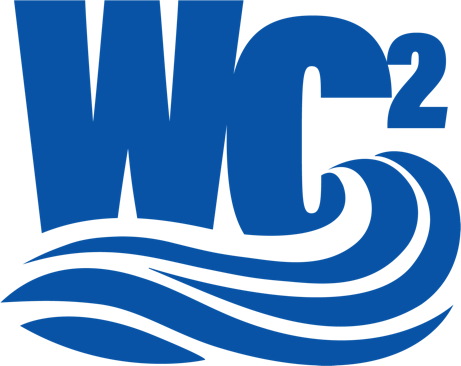 Students and Faculty FAQWhat do I need to do to start a club? The first step to starting a club is finding a faculty member to serve as the club advisor.  Complete the application, available on the WC² website - College and University Partners (hydrofoundation.org). Each school has different requirements that students must follow to establish a Waterpower Club at their school. You can also establish a club and a subgroup of another club with synergies, such as a Sustainability or Renewable Energy Club. Faculty members should be able to help you with the university guidelines; however, we are also available to help.Clubs must get an EIN to create a bank account with your school so we can provide funding each semester. What kind of events are expected for the club to host? You can develop any programming that you believe would benefit your school and pertain to waterpower. We only ask that, at a minimum, your club meets once a month or four times per semester. Some ideas for meetings and projects include:Hosting a guest speaker from the waterpower community.Volunteer at your local school and present a hands-on activity on waterpower. (We can help connect you with these activities.)Resume workshopsTouring a waterpower facilityBuild a prototype waterpower project as a team.Work in groups within the overall club on ways to communicate about waterpower in the community. Videos, social media posts, etc. Share the good news of waterpower.Take the good news to a local primary schoolHow does the Hydropower Foundation support Waterpower Clubs?The Hydropower Foundation will help you create a club structure and an event schedule. We will also provide marketing guidelines to support you when creating marketing materials to promote your club to more students. We will also provide your club with $500 each semester to support any programming.  How do we receive funding? Once your school has created an account, we will process your $500 payment. You can expect to receive your funding at the beginning of each school semester.  What are the benefits of starting a Waterpower Club at my school? Learning about one of the most exciting opportunities for a career in clean energy.Direct line to the” Hiring for Hydro” Career Portal. Career training and mentorship. Access to exclusive scholarship opportunities. Internship and co-op education opportunities.Funded socials and activities. Connecting with industry leaders. And meeting potential employers.  Schools with established clubs:  University of Wisconsin-PlattevilleManhattan College Columbia University Texas Tech Wenatchee Valley College 